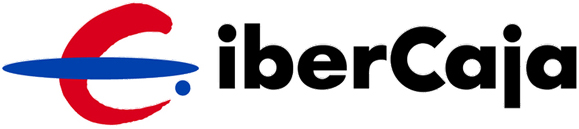 En cumplimiento de lo dispuesto en el artículo 5 de  15/1.999, de 13 de Diciembre, de Protección de Datos de Carácter Personal (en adelante LOPD), Caja de Ahorros y Monte de Piedad de Zaragoza, Aragón y Rioja (en adelante Ibercaja), le informa que sus datos serán almacenados en un fichero cuyo responsable es Ibercaja, destinataria de la información, ubicado en su sede social Pza. Paraíso 2 50008 ZARAGOZA, con la finalidad de gestionar el bono de bienvenida al Colegio Oficial de Aparejadores y Arquitectos Técnicos de Zaragoza y enviarle información de todo tipo de promociones comerciales que realice Ibercaja, en especial de los productos y servicios del grupo Ibercaja.Le informamos, asimismo, que puede ejercer sus derechos de acceso, rectificación, oposición y cancelación al tratamiento de sus datos personales, dirigiéndose por escrito a la sede social de Ibercaja, situada en Plaza Basilio Paraíso, 2 50008 ZARAGOZA.	Fdo.:      En       a    de  de 20  .Datos del ClienteNIF o Documento Alternativo:      Apellidos:      Nombre:      Domicilio:      Población:      	C. Postal:      Teléfono:      	Fax:      Móvil:      	E-Mail:      Fecha Nacimiento:      Oficina de Ibercaja Preferente:      